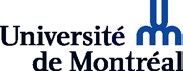 Faculté des sciences de l’éducationCentre de formation initiale des maîtresDepuis plus de quinze ans, la Faculté des sciences de l’éducation de l’Université de Montréal offre, en partenariat avec le milieu scolaire, des activités de soutien à l’accompagnement de stagiaires. Les ateliers amènent les enseignants associés à développer les habiletés requises afin d’offrir un accompagnement de qualité aux futurs enseignants. Cette formation continue permet aux enseignants associés de partager leur expérience et leurs compétences avec les stagiaires, tout en soutenant leur insertion professionnelle. Depuis les débuts de la formation, des milliers d’enseignants ont participé aux ateliers. En 2008, l'implantation du cadre de référence sur les compétences des formateurs de stagiaires a mené à la rénovation du programme d’activités.Les ateliers de formation sont d’une durée totale de 30 heures réparties en deux volets de 5 ateliers (formation 1 et 2). À la fin de chaque volet, l’Université de Montréal émet une attestation de formation.Programme Formation 1 (.pdf)Programme Formation 2 (.pdf)Compétences de l’enseignant associé La formation est offerte en présentiel à distance. Pour vous inscrire, vous devez communiquer avec la ou le responsable des stages de votre centre de service scolaire. Si vous êtes dans une école privée, vous pouvez vous inscrire directement auprès de la responsable, Ariane Provencher, au lien suivant : Inscription à la formation des enseignants associésUne page StudiUM fc a été mise en ligne pour soutenir les enseignantes et les enseignants associés dans leur rôle. Cette page est ouverte au public. Pour vous inscrire à cette page, vous pouvez vous rendre au lien suivant et suivre la procédure d'autoinscription ci-dessous :Procédurier pour la page StudiUMfc des enseignants associés